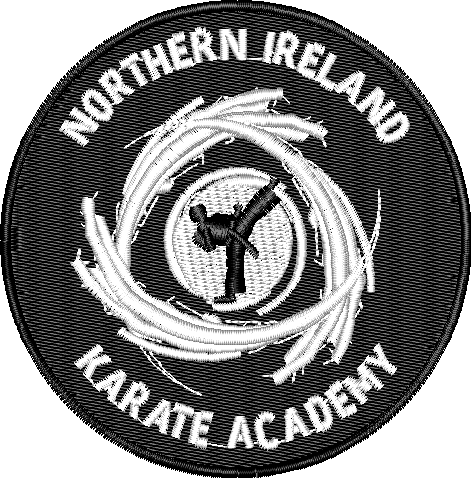 Welcome to
NIKA Northern Ireland Karate AcademyAffiliated to the World Karate Confederation, “Keepers of Karate’s highest traditions”, the club aspires to make it’s mark with it’s own unique training programmes extracted from the strict WKC syllabus.Our Club squad has twenty members selected from amongst the ranks of our students, they work extremely hard and have reaped the just rewards for their hard training and understanding of Karate-do, it is our aim that all our students achieve the best they can and become model citizens of our societyThe club is run by Sensei Cathy McAleer, 3rd Dan and former World Karate Champion and British Kickboxing champion.  . As an instructor she uses his wealth of experience and resources to run classes for adults and children onThe Academy that trains at several locations:Wado-Ryu Karate-DoTraining Times and LocationsThursday
4:00pm – 5:00pm:
Queens Leisure Complex,Holywood
BT18 9QYSunday
10:00am – 12:00:
Stormont Pavillion,
stormontContact UsIf you want to get in touch, please contact Cathy Mc Aleer:Home:
07751465323E-Mail:cathymcaleer@yahoo.co.ukFacebook:Holywood karate clubWhy not come along and join us? Your first lesson is FREE and you can train in just a t-shirt and jogging bottoms. A little unsure? Come watch us train and see the benefits of Karate first-hand.